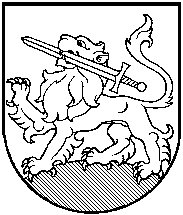 RIETAVO SAVIVALDYBĖS TARYBASPRENDIMASDĖL RIETAVO SAVIVALDYBĖS NEFORMALIOJO SUAUGUSIŲJŲ ŠVIETIMO IR TĘSTINIO MOKYMOSI VEIKSMŲ PLANO 2017-2019 M. PATVIRTINIMO IR ŠIO PLANO ĮGYVENDINIMO KOORDINATORIAUS PASKYRIMO2017 m. liepos 13  d.  Nr. Rietavas.	Skirti Rietavo savivaldybės neformaliojo suaugusiųjų švietimo ir tęstinio mokymosi veiksmų plano įgyvendinimo koordinatore Rietavo savivaldybės administracijos Švietimo skyriaus vyriausiąją specialistę Jolantą Grevienę.                      Sprendimas gali būti skundžiamas Lietuvos Respublikos administracinių bylų teisenos įstatymo nustatyta tvarka Klaipėdos apygardos administraciniam teismui (Galinio Pylimo g. 9,  Klaipėda) per vieną mėnesį nuo šio sprendimo priėmimo dienos.Savivaldybės meras		               	                                                                               PATVIRTINTARietavo savivaldybės tarybos                                                                                       2017 m. liepos 13  d.                                                                                  sprendimu Nr. T1-RIETAVO  SAVIVALDYBĖS NEFORMALIOJO SUAUGUSIŲJŲ ŠVIETIMO IR TĘSTINIO MOKYMOSI 2017-2019 M. VEIKSMŲ PLANASI SKYRIUS BENDROSIOS NUOSTATOSRietavo savivaldybės neformaliojo suaugusiųjų švietimo ir tęstinio mokymosi veiksmų planas 2017–2019 metams (toliau – Veiksmų planas) parengtas vadovaujantis Lietuvos Respublikos neformaliojo suaugusiųjų švietimo ir tęstinio mokymosi įstatymo 8 straipsnio 2 dalimi, Neformaliojo suaugusiųjų švietimo ir tęstinio mokymosi 2016–2023 metų plėtros programa, patvirtinta Lietuvos Respublikos Vyriausybės 2016 m. balandžio 6 d. nutarimu Nr. 347 ir atsižvelgiant į Rietavo savivaldybės strateginiame plėtros plane iki 2020 metų, patvirtintame Rietavo savivaldybės tarybos 2017 m. birželio 15 d. sprendimu Nr. T1-119, numatytą uždavinį 1.1.2. – „Skatinti mokymąsi visą gyvenimą, visuomenės švietimą ir tobulinimąsi“ ir Savivaldybės įstaigų, organizacijų teikiamas paslaugas, susijusias su neformaliuoju suaugusiųjų švietimu.Lietuvos Respublikos Seimo patvirtintoje valstybės pažangos strategijoje „Lietuva 2030“ numatytas sumanios visuomenės pažangos rodiklis, atskleidžiantis mokymosi visą gyvenimą lygį visuomenėje. Siekiama, kad pagal šį rodiklį 2020 m. Lietuva užimtų 18, o 2030 m. – ne žemesnę kaip 17 vietą tarp visų Europos Sąjungos šalių (dabar Lietuva yra 21 vietoje, ir lenkia tik tokias šalis kaip Bulgarija, Lenkija, Slovakija, Vengrija, Kroatija).2016 m. birželio 28 d. pristatytas Europos bendradarbiavimo ir plėtros organizacijos vykdomas ir Europos Komisijos remiamas pasaulinis darbo jėgos įgūdžių tyrimas (PIAAC), kuris atskleidžia darbuotojų gebėjimus ir turimas kompetencijas, jų praktinį panaudojimą darbe, namuose ar bendruomenėje sprendžiant konkrečias problemas. Tyrimo rezultatai padeda prognozuoti, kokių įgūdžių darbuotojams reikės ateityje, todėl svarbu, kad įvairioms gyventojų grupėms pagal jų poreikius jų gyvenamoje vietovėje būtų teikiamos mokymosi paslaugos, padedančios atnaujinti bendruosius visą gyvenimą trunkančio mokymosi gebėjimus, taikomos lanksčios mokymosi formos ir prieinamas profesinis mokymasis ar studijos, didinamas kultūros įstaigų (muziejų, bibliotekų), bendruomenių, sporto ir kitų organizacijų, kurios sukuria kūrybingą ir inovatyvų neformaliojo suaugusiųjų mokymąsi ir savišvietą, vaidmuo.Rietavo savivaldybės neformaliojo suaugusiųjų švietimo ir tęstinio mokymosi 2017-2019 m. veiksmų plano paskirtis – plėtoti teigiamas mokymosi visą gyvenimą nuostatas, skatinant suaugusių asmenų saviraiškos ar asmeninių ugdymosi poreikių tenkinimą. Mokymasis visą gyvenimą – visa mokymosi veikla, vykstanti bet kuriuo amžiaus tarpsniu, siekiant tobulinti asmenines, pilietines, socialines ir profesines kompetencijas.		Mokymosi visą gyvenimą plėtotė padeda ne tik užtikrinti suaugusiųjų švietimą, bet ir turi didelę įtaką valstybės ekonominei, socialinei, pilietinei pažangai. Lietuvos gyventojai sensta kone sparčiausiai Europos Sąjungoje. 2011 metais 16,5 proc. visų Lietuvos gyventojų sudarė asmenys, vyresni negu 65 metų. Atsižvelgiant į santykinį visuomenės senėjimą, dar aktualesnis tampa suaugusiųjų mokymasis visą gyvenimą. Pagal mokymosi visą gyvenimą rodiklius, Lietuva tarp ES valstybių užima 21 vietą – tik 5 procentai Lietuvos suaugusiųjų buvo įsitraukę į mokymosi veiklas (ES 2014 metų vidurkis – 10,7 proc.). Veiksmų plano įgyvendinimas padidins neformaliojo suaugusiųjų švietimo ir tęstinio mokymosi paslaugų pasiūlą Rietavo savivaldybėje.II SKYRIUSTIKSLAS IR UŽDAVINIAIVeiksmų plano strateginis tikslas – plėtoti suaugusiųjų švietimą mokymąsi visą gyvenimą derinant su visuomenės poreikiais.Pagrindiniai Rietavo savivaldybės neformaliojo suaugusiųjų švietimo ir tęstinio mokymosi veiksmų plano 2017-2019 m. uždaviniai: informacijos gyventojams apie neformalųjį suaugusiųjų švietimą ir tęstinį mokymąsi  prieinamumo didinimas;taržinybinio bendradarbiavimo su neformalųjį suaugusiųjų švietimą ir tęstinį mokymąsi vykdančiomis institucijomis efektyvinimas;įvairių  Savivaldybės gyventojų grupių poreikius atitinkančio neformalaus suaugusiųjų švietimo ir tęstinio mokymosi  inicijavimas ir įgyvendinimas;įgyvendinamų priemonių stebėsena,  naujų iniciatyvų planavimas.III SKYRIUSVEIKSMŲ PLANO ĮGYVENDINIMAS Veiksmų planas įgyvendinamas pagal numatytas priemones.Veiksmų planą koordinuoja Rietavo savivaldybės administracijos Švietimo skyriaus vyriausiasis specialistas, įgyvendina įstaigos ir organizacijos:Plungės (bendradarbiavimo sutartis) suaugusiųjų švietimo centras (pedagogų kvalifikacijos tobulinimas, neformalus suaugusiųjų švietimas – mokymai, kursai, seminarai);Rietavo turizmo ir verslo informacijos centras (edukacinės programos, seminarai, kursai);profesinio mokymo įstaiga (Rietavo filialas);viešoji biblioteka (gyventojų informacinis aprūpinimas; edukacinės programos; gyventojų užimtumas ir švietimas);Rietavo Oginskių kultūros istorijos muziejus (edukacinės programos; gyventojų ir miesto svečių užimtumas ir švietimas; kultūrinė savišvieta);Telšių teritorinės darbo biržos Rietavo poskyris (grįžimas į darbo rinką; darbinių įgūdžių atnaujinimas);Rietavo savivaldybės neįgaliųjų draugija (gyventojų užimtumas ir švietimas); Rietavo socialinių paslaugų centras (gyventojų užimtumas ir švietimas);Rietavo vietos veiklos grupė (edukacinės programos, gyventojų švietimas);Rietavo savivaldybės  kaimiškosios bendruomenės (gyventojų užimtumas ir švietimas);Rietavo trečiojo amžiaus universitetas (gyventojų užimtumas; savišvieta ir švietimas).Veiksmų plano įgyvendinimo lentelė:RIETAVO SAVIVALDYBĖS ADMINISTRACIJOSŠVIETIMO, KULTŪROS IR SPORTO SKYRIUSAIŠKINAMASIS RAŠTAS PRIE SPRENDIMO,,DĖL RIETAVO SAVIVALDYBĖS NEFORMALIOJO SUAUGUSIŲJŲ ŠVIETIMO IR TĘSTINIO MOKYMOSI VEIKSMŲ PLANO 2017-2019 M. PATVIRTINIMO IR ŠIO PLANO ĮGYVENDINIMO KOORDINATORIAUS PASKYRIMO“PROJEKTO2017-07-13RietavasSprendimo projekto esmė.	Lietuvos Respublikos vietos savivaldos įstatymo 6 straipsnio 8 punkte nurodyta, kad Savivaldybės savarankiškoji funkcija yra suaugusiųjų neformaliojo švietimo organizavimas. Atsižvelgiant į Rietavo savivaldybės strateginiame plėtros plane iki 2020 metų, patvirtintame Rietavo savivaldybės tarybos 2017 m. birželio 15 d. sprendimu Nr. T1-119, numatytą uždavinį 1.1.2. – „Skatinti mokymąsi visą gyvenimą, visuomenės švietimą ir tobulinimąsi“ siekiama skatinti teigiamas mokymosi visą gyvenimą nuostatas ir sudaryti sąlygas suaugusiųjų bendrosioms kompetencijoms ugdyti, plėtojant neformaliojo suaugusiųjų švietimo ir tęstinio mokymosi paslaugas.            2. Kuo vadovaujantis parengtas sprendimo projektas.            Sprendimo projektas parengtas vadovaujantis Lietuvos Respublikos vietos savivaldos įstatymo 6 straipsnio 8 punktu, 16 straipsnio 4 dalimi, Lietuvos Respublikos neformaliojo suaugusių švietimo ir tęstinio mokymosi įstatymo 8 straipsnio 2 dalimi, Lietuvos Respublikos Vyriausybės . balandžio 6 d. nutarimu Nr. 347 „Dėl neformaliojo suaugusiųjų švietimo ir tęstinio mokymosi 2016-2023 metų plėtros programos patvirtinimo“.3. Tikslai ir uždaviniai. Parengti Rietavo savivaldybės neformaliojo suaugusiųjų švietimo ir tęstinio mokymosi 2017-2019 m. veiksmų planą.Laukiami rezultatai. Veiksmų plano įgyvendinimas padidins informacijos apie suaugusiųjų mokymosi galimybes prieinamumą gyventojams ir  neformaliojo suaugusiųjų švietimo ir tęstinio mokymosi paslaugų pasiūlą Rietavo savivaldybėje.Kas inicijavo sprendimo  projekto rengimą.Sprendimo projekto rengimą inicijavo Švietimo, kultūros ir sporto skyrius.Sprendimo projekto rengimo metu gauti specialistų vertinimai.Neigiamų specialistų vertinimų kol kas negauta.Galimos teigiamos ar neigiamos sprendimo priėmimo pasekmės.Neigiamų pasekmių nenumatyta.Lėšų poreikis sprendimo įgyvendinimui.  Nenumatyta. 9. Antikorupcinis vertinimas.            Šis sprendimas antikorupciniu požiūriu nevertinamas.Švietimo,  kultūros ir sporto skyriaus vyr. specialistė			                                                	Jolanta Grevienė1. UŽDAVINYS. INFORMACIJOS GYVENTOJAMS PRIEINAMUMO DIDINIMAS1. UŽDAVINYS. INFORMACIJOS GYVENTOJAMS PRIEINAMUMO DIDINIMAS1. UŽDAVINYS. INFORMACIJOS GYVENTOJAMS PRIEINAMUMO DIDINIMAS1. UŽDAVINYS. INFORMACIJOS GYVENTOJAMS PRIEINAMUMO DIDINIMAS1. UŽDAVINYS. INFORMACIJOS GYVENTOJAMS PRIEINAMUMO DIDINIMASPriemonėAtsakingi vykdytojaiVykdymo laikasLaukiami rezultataiVertinimo kriterijai1.1. Parengti informaciją apie suaugusiųjų mokymosi galimybes Rietavo savivaldybėje:  institucijas, organizacijas ir jų teikiamas  paslaugasKoordinatorius 2017 m. III ketv.Parengta informacija apie neformalųjį suaugusiųjų švietimą ir tęstinį mokymą vykdančias institucijas ir jų teikiamas paslaugas Savivaldybės gyventojams didins įsitraukimo ir dalyvavimo įvairiose veiklose galimybesParengta Rietavo savivaldybės neformaliojo suaugusiųjų švietimo ir tęstinio mokymosi Rietavo savivaldybėje schema (vykdančios institucijos, teikiamos paslaugos ir pan.) 1.2.  Viešinti aktualią informaciją apie neformalųjį suaugusiųjų švietimą ir tęstinį mokymąsi  savivaldybės ir kitų organizacijų internetinėse svetainėse, spaudojeKoordinatoriusNuolatInformacijos viešinimas daugiau suaugusiųjų  įtrauks į neformalųjį švietimą ir tęstinį mokymąsiViešintų priemonių skaičius1.3.  Dalintis informacija apie projektų konkursus ir kitus finansavimo mechanizmus su neformalųjį suaugusiųjų švietimą ir tęstinį mokymąsi vykdančiomis  institucijomisKoordinatorius, neformalųjį suaugusiųjų švietimą ir tęstinį mokymą vykdančiosios institucijosEsant kvietimams teikti paraiškas, nuolatInformacija apie galimybes pritraukti papildomą finansavimą didins neformalaus suaugusiųjų švietimo ir tęstinio mokymosi  paslaugų skaičių, įvairovę ir kokybęFinansuotų priemonių skaičius1.4.  Skelbti tiesiogines nuorodas iš  http://www.rietavas.lt/ į https://ec.europa.eu/epale/lt (EPALE -  Europos elektroninė suaugusiųjų mokymosi platforma) ir www.smis.lt (suaugusiųjų mokymosi informacinė sistema).Koordinatorius2017 III ketv.Informacijos prieinamumo didinimasPatalpintų prieigų skaičius2. UŽDAVINYS. TARŽINYBINIO BENDRADARBIAVIMO  EFEKTYVINIMAS2. UŽDAVINYS. TARŽINYBINIO BENDRADARBIAVIMO  EFEKTYVINIMAS2. UŽDAVINYS. TARŽINYBINIO BENDRADARBIAVIMO  EFEKTYVINIMAS2. UŽDAVINYS. TARŽINYBINIO BENDRADARBIAVIMO  EFEKTYVINIMAS2. UŽDAVINYS. TARŽINYBINIO BENDRADARBIAVIMO  EFEKTYVINIMASPriemonėAtsakingi vykdytojaiVykdymo laikasLaukiami rezultataiVertinimo kriterijai2.1. Bendradarbiavimas su neformalųjį suaugusiųjų švietimą ir tęstinį mokymą teikiančiomis  institucijomisKoordinatoriusNuolat Bendradarbiavimas padės įvertinti paslaugų poreikį, stipriąsias ir problemines sritis, gerinti paslaugų  kokybę ateityje ir didinti pasiūląInformacijos sklaida 3. UŽDAVINYS. ĮVAIRIŲ  SAVIVALDYBĖS GYVENTOJŲ GRUPIŲ POREIKIUS ATITINKANČIO NEFORMALAUS SUAUGUSIŲJŲ ŠVIETIMO IR TĘSTINIO MOKYMOSI  INICIJAVIMAS IR ĮGYVENDINIMAS  (PAGAL SAVIVALDYBĖS IR ĮSTAIGŲ 2016-2018 M. STRATEGINIUS VEIKLOS PLANUS, VYKDOMUS PROJEKTUS IR KT. PRIEMONES)3. UŽDAVINYS. ĮVAIRIŲ  SAVIVALDYBĖS GYVENTOJŲ GRUPIŲ POREIKIUS ATITINKANČIO NEFORMALAUS SUAUGUSIŲJŲ ŠVIETIMO IR TĘSTINIO MOKYMOSI  INICIJAVIMAS IR ĮGYVENDINIMAS  (PAGAL SAVIVALDYBĖS IR ĮSTAIGŲ 2016-2018 M. STRATEGINIUS VEIKLOS PLANUS, VYKDOMUS PROJEKTUS IR KT. PRIEMONES)3. UŽDAVINYS. ĮVAIRIŲ  SAVIVALDYBĖS GYVENTOJŲ GRUPIŲ POREIKIUS ATITINKANČIO NEFORMALAUS SUAUGUSIŲJŲ ŠVIETIMO IR TĘSTINIO MOKYMOSI  INICIJAVIMAS IR ĮGYVENDINIMAS  (PAGAL SAVIVALDYBĖS IR ĮSTAIGŲ 2016-2018 M. STRATEGINIUS VEIKLOS PLANUS, VYKDOMUS PROJEKTUS IR KT. PRIEMONES)3. UŽDAVINYS. ĮVAIRIŲ  SAVIVALDYBĖS GYVENTOJŲ GRUPIŲ POREIKIUS ATITINKANČIO NEFORMALAUS SUAUGUSIŲJŲ ŠVIETIMO IR TĘSTINIO MOKYMOSI  INICIJAVIMAS IR ĮGYVENDINIMAS  (PAGAL SAVIVALDYBĖS IR ĮSTAIGŲ 2016-2018 M. STRATEGINIUS VEIKLOS PLANUS, VYKDOMUS PROJEKTUS IR KT. PRIEMONES)3. UŽDAVINYS. ĮVAIRIŲ  SAVIVALDYBĖS GYVENTOJŲ GRUPIŲ POREIKIUS ATITINKANČIO NEFORMALAUS SUAUGUSIŲJŲ ŠVIETIMO IR TĘSTINIO MOKYMOSI  INICIJAVIMAS IR ĮGYVENDINIMAS  (PAGAL SAVIVALDYBĖS IR ĮSTAIGŲ 2016-2018 M. STRATEGINIUS VEIKLOS PLANUS, VYKDOMUS PROJEKTUS IR KT. PRIEMONES)PriemonėAtsakingi vykdytojaiVykdymo laikasLaukiami rezultataiVertinimo kriterijai3.1.  Bendradarbiavimas su Plungės suaugusiųjų švietimo centru (pedagogų kvalifikacijos tobulinimas, gyventojų švietimas ir užimtumas)Koordinatorius2017-2019 m.Padidėjusios pedagogų profesinės ir asmeninės kompetencijosĮgyvendintų priemonių ir jose dalyvavusių žmonių skaičius3.2.  Rietavo turizmo ir verslo informacijos centras (edukacinės programos, seminarai, kursai)Rietavo turizmo ir verslo informacijos centras2017-2019 m.Patenkinti tam tikrų gyventojų grupių ir miesto svečių savišvietos ir užimtumo poreikiaiĮgyvendintų priemonių ir jose dalyvavusių žmonių skaičius3.3. Profesinio mokymo įstaiga (Plungės technologijų ir verslo mokyklos Rietavo filialas)Profesinio mokymo įstaiga, veikianti Rietave2017-2019 m.Patenkinti tam tikrų gyventojų grupių savišvietos, profesijos įgijimo arba persikvalifikavimo,  užimtumo poreikiaiĮgyvendintų priemonių ir jose dalyvavusių žmonių skaičius3.4. Viešoji biblioteka (gyventojų informacinis aprūpinimas, edukacinės programos, gyventojų užimtumas ir švietimas)Rietavo savivaldybės Irenėjaus Oginskio  viešoji biblioteka2017-2019 m.Patenkinti tam tikrų gyventojų grupių ir miesto svečių savišvietos ir užimtumo poreikiaiĮgyvendintų priemonių ir jose dalyvavusių žmonių skaičius3.5. Miesto muziejus (edukacinės programos, gyventojų ir miesto svečių užimtumas ir švietimas; kultūrinė savišvieta)Rietavo Oginskių kultūros istorijos muziejus2017-2019 m.Patenkinti tam tikrų gyventojų grupių ir miesto svečių savišvietos ir užimtumo poreikiaiĮgyvendintų priemonių ir jose dalyvavusių žmonių skaičius3.6.  Rietavo savivaldybės neįgaliųjų draugija (gyventojų užimtumas ir švietimas)Rietavo savivaldybės neįgaliųjų draugija2017-2019 m.Patenkinti tam tikrų gyventojų grupių ir miesto svečių savišvietos ir užimtumo poreikiaiĮgyvendintų priemonių ir jose dalyvavusių žmonių skaičius3.6. Telšių teritorinės darbo biržos Rietavo poskyris (grįžimas į darbo rinką; darbinių įgūdžių atnaujinimas)Telšių teritorinės darbo biržos Rietavo poskyris2017-2019 m.Patenkinti tam tikrų gyventojų grupių mokymosi, darbinių įgūdžių įgijimo ir užimtumo poreikiaiĮgyvendintų priemonių ir jose dalyvavusių žmonių skaičius3.7. Rietavo socialinių paslaugų centras (gyventojų užimtumas ir švietimas)Rietavo socialinių paslaugų centras2017-2019 m.Patenkinti tam tikrų gyventojų interesų grupių savišvietos ir užimtumo poreikiaiĮgyvendintų priemonių ir jose dalyvavusių žmonių skaičius3.8.  Rietavo vietos veiklos grupė (edukacinės programos, gyventojų švietimas)Rietavo  vietos veiklos grupė2017-2019 m.Patenkinti tam tikrų gyventojų interesų grupių  savišvietos ir užimtumo poreikiaiĮgyvendintų priemonių ir jose dalyvavusių žmonių skaičius3.9. Rietavo kaimiškosios bendruomenės (gyventojų užimtumas ir švietimas)Rietavo kaimiškosios bendruomenės2017-2019 m.Patenkinti tam tikrų gyventojų interesų grupių savišvietos ir užimtumo poreikiaiĮgyvendintų priemonių ir jose dalyvavusių žmonių skaičius3.10.  Rietavo trečiojo amžiaus universitetas (gyventojų užimtumas, savišvieta ir švietimas)Rietavo trečiojo amžiaus universitetas 2017-2019 m.Patenkinti tam tikrų gyventojų grupių savišvietos ir užimtumo poreikiaiĮgyvendintų priemonių ir jose dalyvavusių žmonių skaičius4. UŽDAVINYS. ĮGYVENDINTŲ PRIEMONIŲ STEBĖSENA,  NAUJŲ INICIATYVŲ PLANAVIMAS4. UŽDAVINYS. ĮGYVENDINTŲ PRIEMONIŲ STEBĖSENA,  NAUJŲ INICIATYVŲ PLANAVIMAS4. UŽDAVINYS. ĮGYVENDINTŲ PRIEMONIŲ STEBĖSENA,  NAUJŲ INICIATYVŲ PLANAVIMAS4. UŽDAVINYS. ĮGYVENDINTŲ PRIEMONIŲ STEBĖSENA,  NAUJŲ INICIATYVŲ PLANAVIMAS4. UŽDAVINYS. ĮGYVENDINTŲ PRIEMONIŲ STEBĖSENA,  NAUJŲ INICIATYVŲ PLANAVIMASPriemonėAtsakingi vykdytojaiVykdymo laikasLaukiami rezultataiVertinimo kriterijai4.1. Konsultacijos ir susitikimai su NSŠ teikėjaisKoordinatorius, neformalųjį suaugusiųjų švietimą ir tęstinį mokymą vykdančiosios institucijos2017-2019 m. (pagal poreikį)Pasitarimai, diskusijos gerins bendradarbiavimą, vykdomų priemonių derinimą, atskleis aktualius dalykus, bus sudarytos galimybės efektyviau spręsti problemasSusitikimų, konsultacijų skaičius 4.2. Parengti įgyvendintų priemonių ataskaitą, naują veiksmų planąKoordinatorius, neformalųjį suaugusiųjų švietimą ir tęstinį mokymą vykdančiosios institucijos2017 m., 2018 m. ir 2019 m.  IV ketv. Parengta ataskaita padės įvertinti paslaugų poreikį, stipriąsias ir problemines sritis, pateiktos išvados padės parengti naują veiksmų planą, iš esmės  pagerins  paslaugų  kokybę ateityjeParengtas naujas planas